Lorem ipsum dolor sit amet, consectetur adipiscing elit. Praesent at lectus erat. Praesent efficitur enim purus, vel maximus elit tristique in. Donec eu elit massa. Suspendisse lacus justo, elementum vel semper vel, volutpat non elit. Ut malesuada orci et ultricies pretium. Integer nulla elit, vestibulum vitae posuere ullamcorper, sagittis a leo. 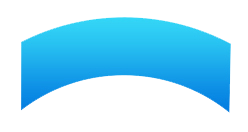 OTSIME OMA MEESKONDAAMETINIMETUSLorem ipsum dolor sit amet, consectetur adipiscing elit. Praesent at lectus erat. Praesent efficitur enim purus, vel maximus elit tristique in. Donec eu elit massa. Suspendisse lacus justo, elementum vel semper vel, volutpat non elit. Ut malesuada orci et.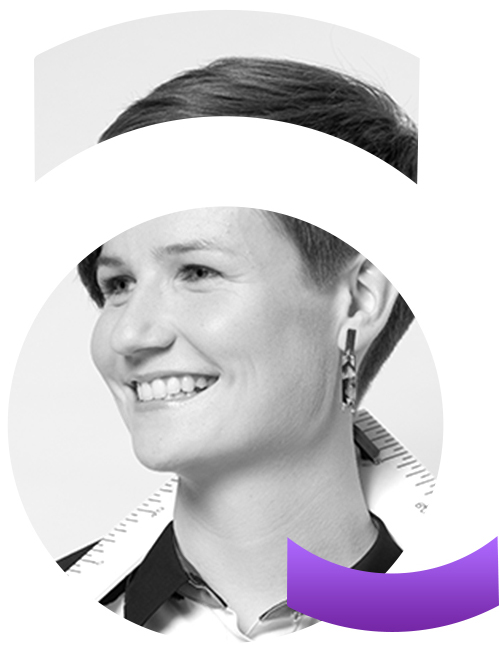 TingimusedLorem ipsum dolor sit amet, consectetur adipiscing elit. Praesent at lectus erat. Praesent efficitur enim purus, vel maximus elit tristique in. 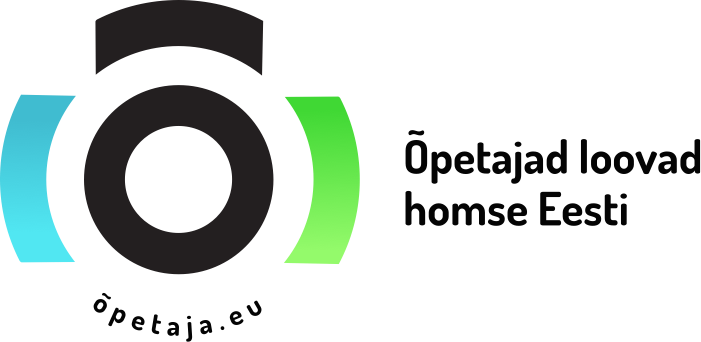 Donec eu elit massa. Suspendisse lacus justo, elementum vel semper vel, volutpat non elit.TingimusedLorem ipsum dolor sit amet, consectetur adipiscing elit. Praesent at lectus erat. Praesent efficitur enim purus, vel maximus elit tristique in. Donec eu elit massa. Suspendisse lacus justo, elementum vel semper vel, volutpat non elit.TingimusedLorem ipsum dolor sit amet, consectetur adipiscing elit. Praesent at lectus erat. Praesent efficitur enim purus, vel maximus elit tristique in. Donec eu elit massa. Suspendisse lacus justo, elementum vel semper vel, volutpat non elit.Lorem ipsum dolor sit amet, consectetur adipiscing elit. Praesent at lectus erat. Praesent efficitur enim purus, vel maximus elit tristique in. Donec eu elit massa.www.opetaja.eu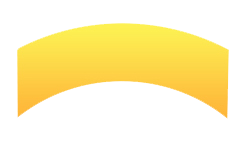 